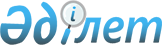 О некоторых вопросах закрытого акционерного общества "Фонд развития малого предпринимательства"Постановление Правительства Республики Казахстан от 13 января 2001 года N 41

      В целях расширения доступа субъектов малого предпринимательства к кредитным ресурсам и повышения эффективности работы закрытого акционерного общества "Фонд развития малого предпринимательства" Правительство Республики Казахстан постановляет: 

      1. Согласиться с предложением Агентства Республики Казахстан по регулированию естественных монополий, защите конкуренции и поддержке малого бизнеса о направлении чистого дохода закрытого акционерного общества "Фонд развития малого предпринимательства" (далее - Фонд) за 1999-2000 годы на увеличение уставного капитала Фонда с сохранением 100% участия государства в уставном капитале Фонда. 

      2. Агентству Республики Казахстан по регулированию естественных монополий, защите конкуренции и поддержке малого бизнеса в установленном законодательством порядке осуществить мероприятия, вытекающие из пункта 1 настоящего постановления. 

      3. Контроль за исполнением настоящего постановления возложить на Заместителя Премьер-Министра Республики Казахстан Джандосова У.А. 

      4. Настоящее постановление вступает в силу со дня подписания. 

 

     Премьер-Министр  Республики Казахстан 

(Специалисты: Склярова И.В.,              Умбетова А.М.)      
					© 2012. РГП на ПХВ «Институт законодательства и правовой информации Республики Казахстан» Министерства юстиции Республики Казахстан
				